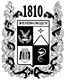 ПОСТАНОВЛЕНИЕадминистрации города-КУРОРТА железноводска ставропольского краяВ соответствии с Законом Российской Федерации
от 07 февраля 1992 г. № 2300-1 «О защите прав потребителей», 
федеральными законами от 06 октября 2003 г. № 131-ФЗ «Об общих 
принципах организации местного самоуправления в Российской Федерации», от 28 декабря 2009 г. № 381-ФЗ «Об основах государственного
 регулирования торговой деятельности в Российской Федерации», Уставом города-курорта Железноводска Ставропольского края и в целях 
упорядочения функционирования объектов мелкорозничной нестационарной торговли на территории муниципального образования города-курорта 
Железноводска Ставропольского краяПОСТАНОВЛЯЮ:1. Утвердить прилагаемые изменения, которые вносятся в 
постановление администрации города-курорта Железноводска 
Ставропольского края от 28 декабря 2019 г. № 1192 «Об утверждении схемы размещения нестационарных торговых объектов на территории 
муниципального образования города-курорта Железноводска 
Ставропольского края на 2020 год, схемы размещения нестационарных 
объектов по предоставлению услуг на территории муниципального 
образования города-курорта Железноводска Ставропольского края на       2020 год».2.	Опубликовать настоящее постановление в общественно-
политическом еженедельнике «Железноводские ведомости» и разместить на
официальном сайте Думы города-курорта Железноводска Ставропольского


края и администрации города-курорта Железноводска Ставропольского края в сети Интернет.3.	Контроль за выполнением настоящего постановления возложить на
заместителя главы администрации города-курорта Железноводска Ставропольского края Бакулина Е.Е.4. Настоящее постановление вступает в силу со дня его официального опубликования.Глава города-курорта Железноводска Ставропольского края                                                                        Е.И. Моисеев				        			         УТВЕРЖДЕНЫ							          постановлением администрации							       города-курорта Железноводска							       Ставропольского края							       от 10 апреля 2020 г. № 272ИЗМЕНЕНИЯ, которые вносятся в постановление администрации города-курорта 
Железноводска Ставропольского края от 28 декабря 2019 г. № 1192 «Об утверждении схемы размещения нестационарных торговых объектов на 
территории муниципального образования города-курорта Железноводска Ставропольского края на 2020 год, схемы размещения нестационарных 
объектов по предоставлению услуг на территории муниципального 
образования города-курорта Железноводска Ставропольского краяна 2020 год»1. В схему размещения нестационарных торговых объектов на 
территории города-курорта Железноводска Ставропольского края на        2020 год, утвержденную постановлением администрации города-курорта 
Железноводска Ставропольского края от 28 декабря 2019 г. № 1192 «Об утверждении схемы размещения нестационарных торговых объектов на 
территории муниципального образования города-курорта Железноводска Ставропольского края на 2020 год, схемы размещения нестационарных 
объектов по предоставлению услуг на территории муниципального 
образования города-курорта Железноводска Ставропольского края на       2020 год» (далее - постановление), внести следующие изменения:1.1. В графе 6 пункта 1.1 раздела 1 «Продажа безалкогольных прохладительных напитков, мороженого» слова «с 01 мая по 01 ноября» заменить словами «с 01 января по 31 декабря».1.2. Пункт 7.20 раздела 7 «Продажа свежей плодовоовощной продукции» исключить.1.3. Дополнить раздел 2 «Продажа кофе и кофейных напитков» пунктами 2.4, 2.5 следующего содержания:«                                                                                                                                  ».2. Раздел 3 «Оказание услуг по прокату (детские автомобили, аттракционы)» схемы размещения нестационарных торговых объектов по предоставлению услуг на территории города-курорта Железноводска Ставропольского края на 2020 год, утвержденной постановлением, дополнить пунктом 3.5 следующего содержания:«                                                                                                                                  ».Заместитель главы администрациигорода-курорта ЖелезноводскаСтавропольского края                                                                         Е.Е. Бакулин10 апреля 2020 г.              г.Железноводск№272О внесении изменений в постановление администрации города-курорта 
Железноводска Ставропольского края от 28 декабря 2019 г. № 1192  «Об утверждении схемы размещения нестационарных торговых объектов на 
территории муниципального образования города-курорта Железноводска Ставропольского края на 2020 год, схемы размещения нестационарных 
объектов по предоставлению услуг на территории муниципального 
образования города-курорта Железноводска Ставропольского края на 
2020 год»№ 
п/п Адрес места расположения нестационарных торговых объектовКоличество отведённых местНазначение (специализация) нестационарных     торговых объектовВид нестационарных торговых объектовСрок, на который нестаци-онарный торговый объект размещается (устанавливается на 2020 год)1234562.4.В районе парка имени Станислава Говорухина (улица Проскурина)1кофе и кофейные напиткикиоскс 01 января по31 декабря2.5.В районе парка Комсомольская поляна1кофе и кофейные напиткикиоскс 01 января по 
31 декабря№ 
п/п Адрес места расположения нестационарных торговых объектовКоличество отведённых местНазначение 
(специализация)  
нестационарных 
торговых объектовВид нестационарных торговых объектовСрок, на который нестаци-онарный торговый объект размещается (устанав-ливается на 2020 год)1234563.5.В районе парка Комсомольская поляна1батуты, прокат 
детских
 автомобилейпункт прокатас 01 мая по01 ноября